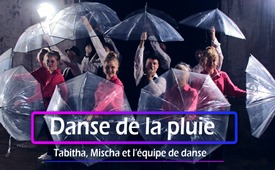 19e AZK : ♫ La danse de la pluie ♫ Tabitha, Mischa et l’équipe de danse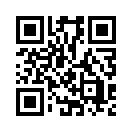 "Sous la pluie, nous dansons jusqu'à ce que le soleil brille à nouveau !" Pleine d'énergie, cette chanson transmet la joie et la foi au milieu de circonstances dramatiques. Ne perdons jamais courage !Quand les nuages sont sombres, 
que seul un éclair paraît
et que le jour ressemble à la nuit.

Alors je veux continuer à espérer 
car lorsque la pluie tombe, 
nous grandissons et des miracles se produisent.


Sous la pluie, nous dansons,
nous rions, dansons, chantons
jusqu'à ce que le soleil brille à nouveau.

Sous la pluie, nous dansons,
nous rions, chantons
jusqu'à ce que le soleil brille à nouveau.


Il y a mille raisons de commencer à désespérer
mais il y en a deux fois plus pour persévérer.

Je veux continuer à espérer
car le courage et la foi suffisent
pour la joie, la force et la vie dans les derniers temps.

Sous la pluie, nous dansons,
nous rions, dansons, chantons
jusqu'à ce que le soleil brille à nouveau.

Sous la pluie, nous dansons,
nous rions, dansons, chantons
jusqu'à ce que le soleil brille à nouveau.


Larmes et pluie se mêlent,
viens me donner ta main. Nous dansons encore.
Viens, nous dansons encore.

Oui, je te donne ma main.
Tu es ma raison de croire,
de remercier, de sauter, de danser, de chanter.

Sous la pluie, nous dansons,
nous rions, dansons, chantons
jusqu'à ce que le soleil brille à nouveau.

Sous la pluie, nous dansons,
nous rions, dansons, chantons
jusqu'à ce que le soleil brille à nouveau.

Sous la pluie, nous dansons,
nous rions, dansons, chantons
jusqu'à ce que le soleil brille à nouveau.

Sous la pluie, nous dansons,
nous rions, dansons, chantons
jusqu'à ce que le soleil brille à nouveau.

Sous la pluie, nous dansons,
nous rions, dansons, chantons
jusqu'à ce que le soleil brille à nouveau.de Tabitha, Mischa et l'équipe de danseSources:-Cela pourrait aussi vous intéresser:#Hits-fr - Les hits de Kla.TV - www.kla.tv/Hits-fr

#Culture - www.kla.tv/Culture

#ChantsAZK - Chants des AZK - www.kla.tv/ChantsAZK

#AZK19-fr - 19èmeAZK-fr - www.kla.tv/AZK19-frKla.TV – Des nouvelles alternatives... libres – indépendantes – non censurées...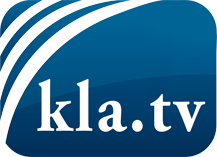 ce que les médias ne devraient pas dissimuler...peu entendu, du peuple pour le peuple...des informations régulières sur www.kla.tv/frÇa vaut la peine de rester avec nous! Vous pouvez vous abonner gratuitement à notre newsletter: www.kla.tv/abo-frAvis de sécurité:Les contre voix sont malheureusement de plus en plus censurées et réprimées. Tant que nous ne nous orientons pas en fonction des intérêts et des idéologies de la système presse, nous devons toujours nous attendre à ce que des prétextes soient recherchés pour bloquer ou supprimer Kla.TV.Alors mettez-vous dès aujourd’hui en réseau en dehors d’internet!
Cliquez ici: www.kla.tv/vernetzung&lang=frLicence:    Licence Creative Commons avec attribution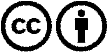 Il est permis de diffuser et d’utiliser notre matériel avec l’attribution! Toutefois, le matériel ne peut pas être utilisé hors contexte.
Cependant pour les institutions financées avec la redevance audio-visuelle, ceci n’est autorisé qu’avec notre accord. Des infractions peuvent entraîner des poursuites.